Extra-Curricular Timetable 2021-2022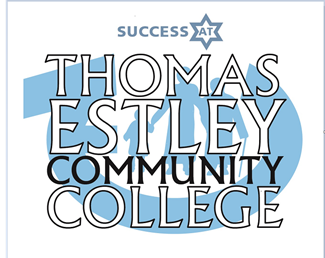 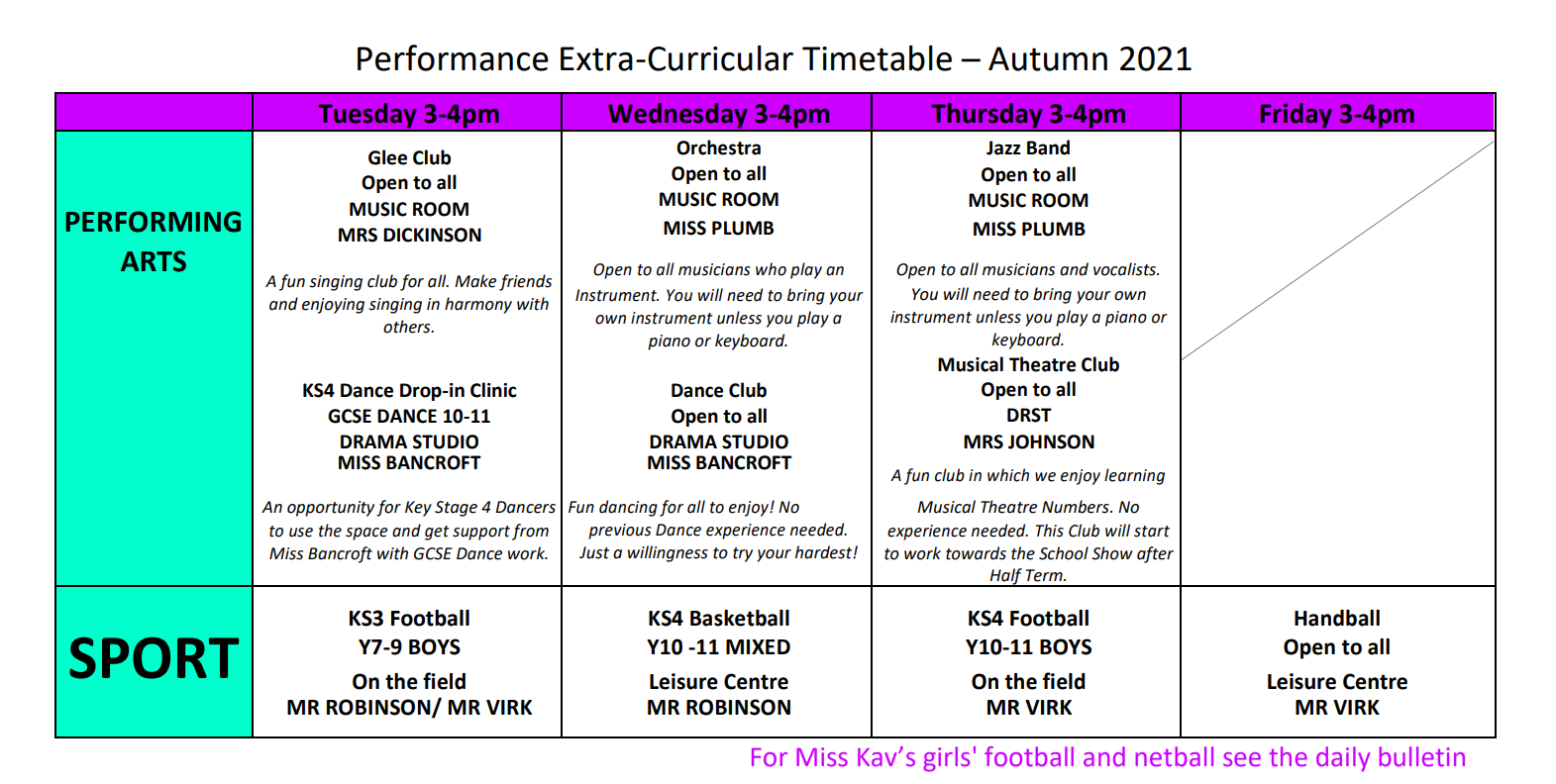 Monday  Tuesday Wednesday Thursday Friday Break Y7 Mixed Dodgeball GYMY8 Mixed Dodgeball GYMY9 Mixed BasketballGYMKS3 Mixed Badminton GYMY9 Mixed Dodgeball GYMLunch Y7 Mixed BasketballGYMY8Mixed Basketball GYMTECC SQUAD S6TECC SQUAD S6KS4 Mixed BadmintonGYMLunch Y7 Mixed BasketballGYMY8Mixed Basketball GYMTECC SQUAD S6LGBT+ 12.55  H3Radio Tommo – Mrs Johnson(e-mail to get involved) All YearsLunch TECC SQUAD S6 (by invitation only)Doctor Who Club – in M6 (All years)IT Club IT1 (All Years)IT Club IT1 (All Years)TECC SQUAD S6Lunch TECC SQUAD S6 (by invitation only)TECC SQUAD S6IT Club IT1 (All Years)IT Club IT1 (All Years)TECC SQUAD S6Lunch IT Club IT1 (all Years)IT Club IT1 (all Years)Chess Club M6 (All Years)Code Club in IT3 (all Years)Diverse Culture Book Club E6(All years)Lunch IT Club IT1 (all Years)IT Club IT1 (all Years)Chess Club M6 (All Years)Code Club in IT3 (all Years)IT Club IT1 – All YearsLunch Can You Dance? TVonline dance tutorials with a variety of industry professionals.A different class every weekFirst 15 students due to spaceBoard Games (All Years – The Oaks)Gymnastics Club – All yearsLeicester City (outside)Textiles Club in D3 All YearsLunch Can You Dance? TVonline dance tutorials with a variety of industry professionals.A different class every weekFirst 15 students due to spaceBoard Games (All Years – The Oaks)Can You Dance? TVonline dance tutorials with a variety of industry professionals.A different class every weekFirst 15 students due to spaceLeicester City (Outside) (All Years)Lunch Can You Dance? TVonline dance tutorials with a variety of industry professionals.A different class every weekFirst 15 students due to spaceBoard Games (All Years – The Oaks)Can You Dance? TVonline dance tutorials with a variety of industry professionals.A different class every weekFirst 15 students due to spaceChess Club M3 (All years)